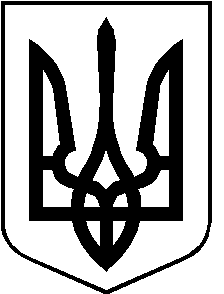 Рожищенська міська радаРожищенського району Волинської областіВИКОВАВЧИЙ КОМІТЕТ                                                                               ПРОЕКТ                                                 РІШЕННЯПро встановлення  скоригованих тарифів на виробництво теплової енергії, на транспортування та постачання теплової енергії, послуги з централізованого опалення  , які надаються Підприємством ЖКГ для всіх категорій споживачів Керуючись ст.28 Закону України  « Про місцеве самоврядування в Україні», та Законом України «Про житлово-комунальні послуги», Постановою КМУ  від 01.06.2011р №869, враховуючи звернення Підприємства ЖКГ  щодо встановлення нових тарифів відповідно до розрахунку економічно обґрунтованих планових витрат на виробництво, транспортування і постачання теплової енергії   та  з метою забезпечення безперебійного  і ефективного функціонування систем  теплопостачання міста, виконком  міської ради  ВИРІШИВ:1. Встановити скориговані тарифи на виробництво теплової енергії,  транспортування та постачання теплової енергії, послуги з централізованого опалення ,  що надаються  Підприємством житлово-комунального господарства  для населення, бюджетних організацій та інших споживачів  згідно з додатком 1.            2. Рішення міської ради від 14.09..2017р.№ 69 «Про встановлення скоригованих  тарифів на виробництво теплової енергії, на транспортування та постачання теплової енергії, послуги з централізованого опалення  , які надаються Підприємством житлово-комунального господарства для всіх категорій споживачів» вважати таким, що втратило чинність.3. Тарифи  вступають в дію не раніше 15 днів з дня прийняття рішення про встановлення нових тарифів.4  Рішення про встановлення тарифів оприлюднити на сайті міської ради.5 . Контроль за виконанням даного рішення покласти на заступника міського голови Крушквського О.Л.                          Міський голова		      В.Поліщук     Додаток 1 до рішенняТАРИФИ  НА  ПОСЛУГИ  ТЕПЛОПОСТАЧАННЯ РОЗРАХУНОК структури  тарифу на теплову енергію, яка виробляєтьсяПідприємством ЖКГ Рожищенського району Волинської області  на 2018 рік                                                                                                                             Директор  ПЖКГ                                             Медвєдєв А.О.                                     Головний бухгалтер                                        Ар шулік С.П.РОЗРАХУНОК структури скоригованого  тарифу на постачання теплової енергіїПідприємством ЖКГ Рожищенського району Волинської області  на 2018 рік                                            Директор  ПЖКГ                                             Медвєдєв А.О.                                      Головний бухгалтер                                       Ар шулік С.П.РОЗРАХУНОК структури тарифу на транспортування теплової енергіїПідприємством ЖКГ Рожищенського району Волинської області  на 2018 рік                                       Директор  ПЖКГ                                             Медвєдєв А.О.                                      Головний бухгалтер                                       Ар шулік С.П.Назва послугОдиницявиміруДля споживачів  м.РожищеДля споживачів  м.РожищеДля споживачів  м.РожищеДля споживачів  м.РожищеДля споживачів  м.РожищеДля споживачів  м.РожищеНазва послугОдиницявиміруНаселення,грнНаселення,грнБюджетні установи,грнБюджетні установи,грнІншіспоживачі,грнІншіспоживачі,грнВиробництво теплової  енергіягрн. 1Гкалбез ПДВз ПДВбез ПДВз ПДВбез ПДВз ПДВВиробництво теплової  енергіягрн. 1Гкал1541,421849,701541,421849,701541,421849,70Транспортування теплової енергіїгрн. 1Гкал286,91344,29286,91344,29286,91344,29Постачання теплової енергіїгрн. 1Гкал107,10128,52107,10128,52107,10128,52Загальна вартість теплової енергіїгрн. 1Гкал1935,432322,511935,432322,511935,432322,51Центральне опалення в опалювальний періодГрн/1 кв. м49,2859,1478,7094,4478,7094,44№ппНайменування показниківВсьоговитратДля потреб                                               населенняДля потреб                                               населенняДля потреб бюджетних організаційДля потреб бюджетних організаційДля потребінших споживачівДля потребінших споживачівтис.грн.на рікгрн./Гкалтис.грн.на рікгрн./Гкалтис.грн.на рік  грн./Гкал1Виробнича собівартість, всього, в.т.ч.:29055527356271454,958421419901454,9584279351454,95841.1Прямі матеріальні витрати, всього ,в т.ч.23617765979551182,662017411151182,6620227061182,66201.1.1витрати на паливо (газ)21013675320241052,261915491401052,2619202031052,26191.1.2витрати на електроенергію22534357052112,8407166124112,84072167112,84071.1.3матеріали, запасні частини та інші матеріальні ресурси    469111882,349034582,3490452,34901.1.4сіль для фільтрів ХВО1235031276,184391056,18431186,18431.1.5покупна вода на технологічні потреби  1802545649,0260132889,0260   1739,02601.2Прямі витрати  з  оплати праці 1901314813795,208314016695,2083182895,20831.3Інші прямі витрати, в т.ч.31518079797157,8267232352157,82673031157,82671.3.1єдиний внесок в розмірі  22,0 %418291059020,94593083720,945940220,94591.3.2розподіл природного газу24045060877120,4056177261120,40562312120,40561.3.3транспортування газу 647116383,239947703,2399623,23991.3.4амортизаційні відрахування26430669213,23491948413,234925513,23491.4.Загальновиробничі витрати дільниці, в т.ч.1975550019,8923145649,89231909,89231.4.1витрати на оплату праці1331033706,665098126,66501286,66501.4.2інші витрати644516313,227347523,2273623,22731.5Загальновиробничі витрати підприємства1871047379,3690137939,36901809,36902Адміністративні витрати, у т.ч.1726564371386,457712728386,4577166086,45773Інші операційні  витрати000004Повна собівартість30782087793401541,416122692731541,4161295951541,41615Розрахунковий прибуток000006Вартість теплової енергії , всього30782087793401541,4222692731541,42295951541,427Обсяг реалізації теплової   1997 Гкал505,61472,2   19,28ПДВ – 20%308,28308,28308,289Тариф на теплову енергію з ПДВ,грн. / 1 Гкал1849,701849,701849,7010Рівень рентабельності,%00000№ппНайменування показниківДля потреб населенняДля потреб населенняДля потреб бюджетних організацій та інших споживачівДля потреб бюджетних організацій та інших споживачівтис.грн.на рікгрн./Гкалтис.грн.на рікгрн./Гкал1Виробнича собівартість, всього, у.т.ч.:1052920,8253106020,8261.1Прямі матеріальні витрати, всього , в т.ч.4550,899813420,89981.1.1витрати на паливо (газ)00001.1.2витрати на електроенергію00001.1.3матеріали, запасні частини та інші матеріальні ресурси4550,899813420,89981.2Прямі витрати  з  оплати праці 690816,29992431016,29991.3Інші прямі витрати, в т.ч.20524,639069194,63901.3.1єдиний внесок в розмірі  22,0 %15203,585953483,58591.3.2амортизаційні відрахування 5321,053115711,05311.4.Загальновиробничі витрати дільниці, в т.ч.11142,203332862,20331.4.1витрати на оплату праці з відрахуванням єдиного внеску7511,484722141,48471.4.2інші витрати3630,718610720,71862Адміністративні витрати973619,25642871919,25643Витрати на збут3225263,78979513663,78974Інші операційні  витрати00005Фінансові витрати00006Повна собівартість52517107,0881159712107,08817Розрахунковий прибуток00008Вартість постачання теплової енергії , всього52517107,10159712107,109Обсяг реалізації теплової енергії споживачам,  Гкал505,61491,410ПДВ – 20%21,4221,4211Тариф на постачання теплової енергії з ПДВ,   грн/1 Гкал128,52128,5212Рівень рентабельності,%0000№ппНайменування показниківДля потреб населенняДля потреб населенняДля потреб бюджетних організацій та інших споживачівДля потреб бюджетних організацій та інших споживачівтис.грн.на рікгрн./Гкалтис.грн.на рікгрн./Гкал1Виробнича собівартість, всього, у.т.ч.:99162196,1297292509196,12971.1Прямі матеріальні витрати, всього , в т.ч.2895357,26508540557,26501.1.1витрати на паливо (газ)00001.1.2витрати на електроенергію2723053,85638032153,85631.1.3матеріали, запасні частини та інші матеріальні ресурси17233,408650843,40861.2Прямі витрати  з  оплати праці 51250101,3650151176101,36501.3Інші прямі витрати, в т.ч.1370827,11324043727,11321.3.1єдиний внесок в розмірі  22,0 %1127522,30053325922,30051.3.2амортизаційні відрахування24334,812771784,81271.4.Загальновиробничі витрати дільниці, в т.ч.525110,38661549110,38662Адміністративні витрати, у т.ч.4589990,780713539090,78073Інші операційні  витрати00004Фінансові витрати00005Повна собівартість6Розрахунковий прибуток00007Вартість транспортування теплової енергії145061286,91427899286,918Обсяг реалізації теплової енергії споживачам,  Гкал505,61491,49ПДВ – 20%57,3857,3810Тариф на транспортування теплової енергії з ПДВ, грн. / 1 Гкал344,29344,2911Рівень рентабельності,%0000